Notes:October 6th.  2019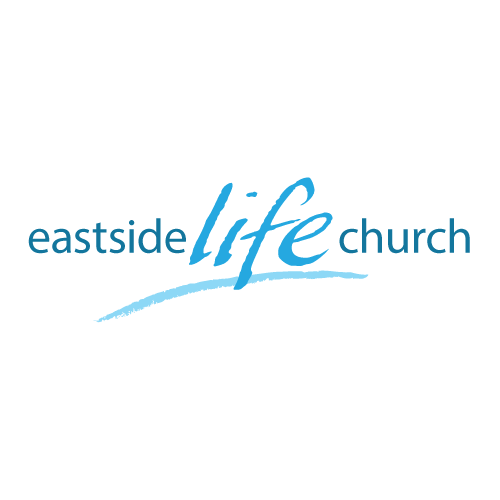 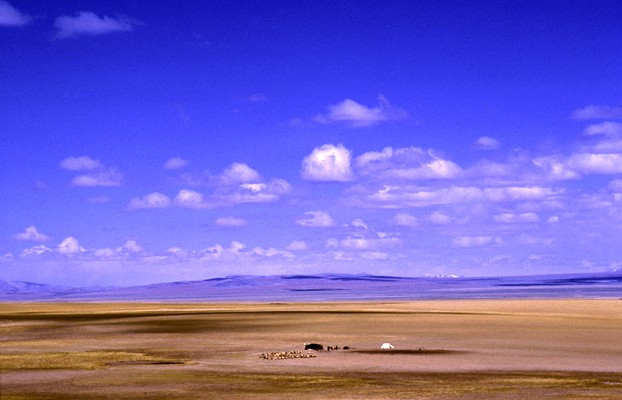 Wide Open Spaces - 10 “What if ?”Welcome2019Wide Open Spaces - 10‘What if?’Romans 5:2 (Message Bible)We throw open our doors to God and discover at the same moment that he has already thrown open his door to us. We find ourselves standing where we always hoped we might stand - out in the wide open spaces of God's grace and glory, standing tall and shouting our praise.Report backAll of heaven’s resources are ours.	(That you know of, believe and receive by faith).	Matthew 6:9-10End time characteristic: ‘visions and dreams’ 	Acts 2:17 So dream (like a child): Matthew 18:3Dreaming precipitates hope so that your faith can have something to ‘attach’ to. Hebrews 11:1Living in hope is evidence of the renewed mind Vs a foreboding spirit of bad things to come. Romans 15:13The Power of TestimonyRevelation 12:10-11Your testimony is a ‘weapon’ – it causes you (and others) to overcome the adversary.Small or big, recent or long ago, there is power in your testimony.Testimonies must not be neglected but spoken out 		– they still carry God’s backing (anointing).Israel’s testimony of God’s faithfulnessPsalm 78: 1-4 – telling to the generation to comePsalm 78:6-7 – set their hope in God.Example: God brought them out to bring them in.Psalm 78: 12-16 & Psalm 78:54- 55All this despite many, many moments of faithlessness:Psalm 78:56-58PointersGod is patient but does not lower His standardsBlood sacrifice then, and now (Jesus) covered and cleansed.God’s overarching purposes will be achieved	We are always invited to be in on them.